Draft Reportprepared by the Office of the UnionDisclaimer:  this document does not represent UPOV policies or guidanceOpening of the session	The Council of the International Union for the Protection of New Varieties of Plants (UPOV) held its fifty-fourth ordinary session via electronic means on October 30, 2020, chaired by Mr. Marien Valstar (Netherlands), President of the Council.	The session was opened by the President who welcomed the participants and the new Secretary-General of UPOV, Mr. Daren Tang.  	The list of participants is reproduced in Annex I to this report.	The intervention made by the Secretary-General is reproduced in the Appendix of Annex II to this report.Adoption of the agenda	The Council adopted the revised draft agenda, as presented in document C/54/1 Rev..Outcome of the consideration of documents by correspondence	The Council considered document C/54/17.	The Council noted the information on the outcome of the procedure for consideration of documents by correspondence, as reported in document C/54/17.Appointment of the Secretary-General	The Council noted that document C/54/11 had been considered by correspondence.  	The Council noted the report from the President that the Council, in the procedure by correspondence, had appointed, on October 25, 2020, Mr. Daren Tang as the Secretary General of UPOV for the period from October 30, 2020, to September 30, 2026 (see document C/54/17 “Outcome of consideration of documents by correspondence”, paragraphs 12 and 13).	The Delegation of Brazil congratulated the new Secretary-General for his appointment and the Vice Secretary-General for the extension of his appointment.  The Delegation expressed satisfaction on the progress made by procedure by correspondence in combination with the virtual sessions and reported on developments in the digital application system in Brazil.	The Delegation of China congratulated the new Secretary-General for his appointment and expressed appreciation for his decision not to receive an indemnity as Secretary-General of UPOV and to use that indemnity in the UPOV program and budget for financing activities of particular interest to developing countries.  The Delegation congratulated also the Vice Secretary-General for the extension of his appointment.	The Delegation of the European Union congratulated the new Secretary-General for his appointment and the Vice Secretary-General for the extension of his appointment and expressed its support for continued fruitful cooperation with the Office of the Union.Extension of the appointment of the Vice Secretary-General	The Council noted that document C/54/12 had been considered by correspondence. 	The Council noted the report from the President that the Council, in the procedure by correspondence, had extended, on October 25, 2020, the appointment of the Vice Secretary-General from December 1, 2021, until November 30, 2022 (see document C/54/17 “Outcome of consideration of documents by correspondence”, paragraphs 14 and 15).Report by the Vice Secretary-General on developments in UPOV	The Council noted that a pre-recorded video presentation in English, with subtitles in English, French, German and Spanish, had been made available on the C/54 webpage.  A copy of the presentation was provided in document C/54/INF/2.	The Council noted that, since the posting of the video presentation, Mr. Amit Sharma had been appointed as IT Support Officer on a temporary appointment, starting on November 1, 2020.  The Council was further informed that the Office of the Union would return to remote working from November 2, 2020.  The Vice Secretary-General also reported on plans to enable zip file downloading of UPOV sessions documents from the website and plans to introduce information in the subject line of UPOV’s e-mail circulars to enable readers to know the type of content, e.g. whether for action, invitations to meetings, posting of documents or other information.Report by the President on the work of the ninety-seventh session of the Consultative Committee; adoption of recommendations, if any, prepared by that Committee	The Council considered document C/54/13.  	The Council noted the intervention by the representative of APBREBES on the following mattersa request for providing a report on the use of the premium service of PLUTO;welcoming the work of UPOV in relation to possible guidance regarding the implementation of the exception of acts done privately and for non-commercial purposes in relation to smallholder farmers, while expressing disappointment that a decision had not been made to revise the explanatory notes on exceptions. He expressed the interest of APBREBES to contribute to the process;a request for clarification on the mandate of the Office of the Union in the representation of UPOV in other international fora.	The Council noted the following reply by the Vice Secretary-General:in relation to PLUTO, he confirmed that the Office of the Union would provide information on the use of the premium service of PLUTO in its reports on PLUTO to the relevant UPOV bodies;in relation to the interest to contribute to the process on the work on possible guidance on smallholder farmers, he noted that it was a matter for consideration by the members of the Union;in relation to the mandate of the Office of the Union in other international fora, he noted that the interventions and contributions of the Office of the Union would need to reflect the UPOV Convention. 	The Council noted the intervention by the representative of CIOPORA that, in relation to possible guidance regarding the implementation of the exception of acts done privately and for non-commercial purposes in relation to smallholder farmers, careful consideration should be made to the wording in relation to excluding propagating material for fruits. The representative expressed the interest of CIOPORA to contribute to the process. 	The Council noted the intervention by the representative of ISF, which expressed its appreciation for the decision of the Consultative Committee to start work with a view to providing guidance regarding the implementation of the exception of acts done privately and for non-commercial purposes in relation to smallholder farmers. The representative expressed the interest of ISF to contribute to the process. 	The Delegation of Switzerland proposed to add “and observers” after “members of the Union” in paragraph 25(b) of document C/54/13.  	The Delegation of Norway expressed support to the proposal by the Delegation of Switzerland.	The Council decided to change paragraph 25(b) of document C/54/13, as follows:“25.	The Consultative Committee agreed the following in relation to providing guidance regarding the implementation of the exception of acts done privately and for non-commercial purposes in relation to smallholder farmers, taking into account the concerns raised at the session:“(a)	a circular to be sent to members of the Union and observers requesting contributions on their experience and on their views on the implementation of the exception of acts done privately and for non-commercial purposes in relation to smallholder farmers:[…].”	The Council noted that a revised version of document C/54/13 (document C/54/13 Rev.) to reflect the change in paragraph 25(b) would be prepared and posted, accordingly. 	In relation to the Calendar of meetings, the Council noted the developments at the virtual UPOV sessions in 2020 in relation to the calendar of meetings in 2021 approved by the Council (see document C/54/8). The Council noted the following information reported in document C/54/13 and agreed that a revised version of document C/54/8 be prepared:Administrative and Legal CommitteeWG-EDV/1 	December 8, 2020 (virtual meeting)	Working Group on Essentially Derived Varieties (WG-EDV) (Seminar on harvested material: date to be decided)
CAJ/78	October 27EAF/17	March 25 (morning) (virtual meeting from 12.00 pm to 2.00 pm (Geneva time))EAF/18	October 26 (evening)	Meeting on the Development of an Electronic Application Form (EAF)Seminar on strategies that address policies involving plant breeding and plant variety protection 
(date to be decided)	The Council noted the work of the Consultative Committee at its ninety-seventh session, as reported in document C/54/13. 	Based on the recommendation of the Consultative Committee reported in document C/54/13, 
the Council approved the organization of a seminar, which would be open to members and observers, in the week of the UPOV sessions in 2021 to exchange information and experiences on strategies involving plant breeding and plant variety protection that address broad policy issues, as set out in paragraphs 17 to 18 of document C/54/13.Adoption of documents 	The Council noted that document C/54/3 Rev. had been considered by correspondence.   	The Council noted that the decisions in document C/54/3 Rev. had been taken and the following documents had been approved by the Council by correspondence, as provided in document C/54/17, paragraphs 16 and 25.Information MaterialsDocument UPOV/INF/4		Financial Regulations and Rules of UPOV (Revision of Regulation 4.6) (document C/54/19)Document UPOV/INF/16:	Exchangeable Software (Revision) (document UPOV/INF/16/9 Draft 2)Document UPOV/INF/22:	Software and Equipment Used by Members of the Union (Revision) (document UPOV/INF/22/7 Draft 1)Document UPOV/INF-EXN:	List of UPOV/INF-EXN Documents and Latest Issue Dates (Revision) (document UPOV/INF-EXN/14 Draft 2)TGP DocumentsDocument TGP/5:	Experience and Cooperation in DUS Testing, Section 6:  UPOV Report on Technical Examination and UPOV Variety Description (Revision) (document TGP/5:  Section 6/3 Draft 1)Document TGP/7:	Development of Test Guidelines (Revision) (document TGP/7/8 Draft 1)Document TGP/14:	Glossary of Terms Used in UPOV Documents (Revision) (document TGP/14/5 Draft 1)Document TGP/15:	Guidance on the Use of Biochemical and Molecular Markers in the Examination of Distinctness, Uniformity and Stability (DUS) (Revision) (document TGP/15/3 Draft 1)Document TGP/0:	List of TGP documents and latest issue dates (Revision) (document TGP/0/12 Draft 1)Financial statements for 2019	The Council noted that document C/54/5 had been considered by correspondence.  	The Council noted that the decision in document C/54/5 had been taken by the Council by correspondence, as provided in document C/54/17, paragraph 26.Report of the External Auditor	The Council noted the information contained in the Report of the External Auditor, as presented in document C/54/6, in conjunction with an oral report made by Mr. Damian Brewitt, Director, National Audit Office.	The Council expressed its gratitude to the National Audit Office of the United Kingdom for acting as External Auditor of the UPOV accounts.Arrears in contributions as of September 30, 2020	The Council considered document C/54/10.	The Council noted the status of payment of contributions as of September 30, 2020, and noted that due to recent payments, Ireland, Sweden and Ukraine had no arrears. The Council noted that Ecuador had made a recent payment leaving only a balance of 588 Swiss francs.Financial Management Report for the 2018-2019 Biennium	The Council noted that document C/54/4 had been considered by correspondence.  	The Council noted that the decision in document C/54/4 had been taken by the Council by correspondence, as provided in document C/54/17, paragraph 27.Performance Report for the 2018-2019 Biennium	The Council noted that document C/54/9 had been considered by correspondence.  	The Council noted that the decision in document C/54/9 had been taken by the Council by correspondence, as provided in document C/54/17, paragraph 29.Annual report of the Secretary-General for 2019	The Council noted that document C/54/2 had been considered by correspondence.  	The Council noted that the decision in document C/54/2 had been taken by the Council by correspondence, as provided in document C/54/17, paragraph 30.Consolidation of financial and performance reports	The Council noted that document C/54/18 had been considered by correspondence.  	The Council noted that the decision in document C/54/18 had been taken by the Council by correspondence, as provided in document C/54/17, paragraph 31.Merger of the Working Group on Biochemical and Molecular Techniques and DNA-Profiling in Particular (BMT) and the Technical Working Party on Automation and Computer Programs (TWC)	The Council noted that document C/54/14 had been considered by correspondence.  	The Council noted that the decisions in document C/54/14 had been taken by the Council by correspondence, as provided in document C/54/17, paragraphs 33 to 35, and reproduced in the following paragraphs.	The Council approved the establishment and the following terms of reference for the TWM, to encompass the work of the TWC and BMT: Title: Technical Working Party on Testing Methods and Techniques (TWM)Tasks:As directed by the Technical Committee, to:Consider methods relevant for the examination of DUS.Review and provide guidance on software and equipment relevant for:DUS trial design and data analysisData recording and transferImage analysisBiochemical and molecular data.Consider matters relating to trial design and data analysis;Consider the possible application of biochemical and molecular techniques in DUS testing;Develop guidelines regarding the management and harmonization of databases;If appropriate, establish guidelines for biochemical and molecular methodologies and their harmonization;Review general developments in biochemical and molecular techniques;Maintain an awareness of relevant applications of biochemical and molecular techniques in plant breeding;Provide a forum for discussion on the use of biochemical and molecular techniques in the consideration of essential derivation and variety identification.	The Council established the TWM with the above terms of reference, to take effect from 2022.	The Council elected the Chairperson of the BMT to act as Chairperson of the TWM, ending with the fifty-seventh ordinary session of the Council, in  2023.FAQ “How the UPOV system supports sustainable development”	The Council noted that document C/54/15 had been considered by correspondence.  	The Council noted that the decision in document C/54/15 had been taken by the Council by correspondence, as provided in document C/54/17, paragraph 37.Program of meetingsApproval of work programs for the Administrative and Legal Committee, the Technical Committee and the Technical Working Parties 	The Council considered document C/54/7 and received an oral presentation by the Office of the Union, on behalf of the Chair of the CAJ, on the work of the seventy-seventh session of the CAJ, based on document CAJ/77/10 “Report”.	Based on the recommendation by the CAJ, the Council decided to organize a seminar in the first half of 2021, to exchange information on matters concerning harvested material and unauthorized use of propagating material.	The Council approved the work program for the seventy-eighth session of the CAJ, as presented in the report of the seventy-seventh session of the CAJ (see document CAJ/77/10 “Report”, paragraph 46).	The Council noted the work of the Technical Committee (TC) and of the Technical Working Parties (TWPs) and the Working Group on Biochemical and Molecular Techniques, and DNA-Profiling in Particular (BMT), and the oral presentation made by the Office of the Union on the work of the fifty-sixth session of the TC, based on document TC/56/23 “Report”.	The Council approved the work of the TC and the work programs of the TWPs and BMT reported to the Council, as provided in document TC/56/23.Election of the new Chairpersons of the Technical Working Parties and the Working Group on Biochemical and Molecular Techniques and DNA-Profiling in Particular (BMT)	The Council noted that document C/54/16 had been considered by correspondence.  	The Council noted that the decision in document C/54/16 had been taken by the Council by correspondence, as provided in document C/54/17, paragraph 41, as follows:(a)	Ms. Renée Cloutier (Canada) as Chairperson of the Technical Working Party for Agricultural Crops (TWA);(b)	Mr. Christopher Barnaby (New Zealand) as Chairperson of the Technical Working Party for Fruit Crops (TWF);(c)	Ms. Ashley Balchin (Canada) as Chairperson of the Technical Working Party for Ornamental Plants and Forest Trees (TWO);(d)	Ms. Marian van Leeuwen (Netherlands) as Chairperson of the Technical Working Party for Vegetables (TWV); and(e)	Ms. Beate Rücker (Germany) as Chairperson of the Working Group on Biochemical and Molecular Techniques, and DNA-Profiling in Particular (BMT).Matters for information:	The Council noted the following documents under item 20 “Matters for information”, which had been posted for information on the C/54 webpage:Report on activities during the first nine months of 2020 (document C/54/INF/3)Situation in the legislative, administrative and technical fields:Reports by representatives of members and observers (document C/54/INF/4)Cooperation in examination (document C/54/INF/5);  List of the taxa protected by the members of the Union (document C/54/INF/6);  Plant variety protection statistics for the period 2015-2019 (document C/54/INF/7)	The Council noted the oral presentation made by the Office of the Union concerning information contained in (ii): Cooperation in examination; List of Taxa protected and PVP statistics (see Annex II).Press release	The Council considered the draft press release, as contained in document C/54/20.	The Council approved the draft press release, as reproduced in Annex II to this report.Retirement	The President noted that Mr. Andrew Mitchell, Controller of Plant Variety Rights, Department for Environment, Food and Rural Affairs (DEFRA) (United Kingdom), would retire before the next session of the Council.  On behalf of the Council, the President expressed his thanks to Mr. Andrew Mitchell for his contribution to the work of the Union and wished him a long and happy retirement.   UPOV Medal	In recognition of his outstanding contribution to UPOV, the Secretary-General awarded a UPOV gold medal to Mr. Francis Gurry, the former Secretary-General of UPOV from October 30, 2008 to September 2020. [Annexes follow]LISTE DES PARTICIPANTS / LIST OF PARTICIPANTS / 
TEILNEHMERLISTE / LISTA DE PARTICIPANTES(dans l’ordre alphabétique des noms français des membres /
in the alphabetical order of the French names of the Members /
in alphabetischer Reihenfolge der französischen Namen der Mitglieder /
por orden alfabético de los nombres en francés de los miembros)I. MEMBRES / MEMBERS / VERBANDSMITGLIEDER / MIEMBROSAFRIQUE DU SUD / SOUTH AFRICA / SÜDAFRIKA / SUDÁFRICANoluthando NETNOU-NKOANA (Ms.), Director, Genetic Resources, Department of Agriculture, Rural development and Land Reform, Pretoria 
(e-mail: noluthandon@daff.gov.za)ALLEMAGNE / GERMANY / DEUTSCHLAND / ALEMANIAElmar PFÜLB (Mr.), President, Bundessortenamt, Hannover 
(e-mail: elmar.pfuelb@bundessortenamt.de)ARGENTINE / ARGENTINA / ARGENTINIEN / ARGENTINAMaría Laura VILLAMAYOR (Sra.), Coordinadora de Relaciones Institucionales e Interjurisdiccionales, Instituto Nacional de Semillas (INASE), Ministerio de Agricultura, Ganadería y Pesca, Buenos Aires 
(e-mail: mlvillamayor@inase.gob.ar)Betina FABBIETTI (Ms.), Second Secretary, Permanent Mission of the Argentine Republic to the United Nations Office and other international organizations in Geneva, Geneva 
(e-mail: betina.fabbietti@missionarg.ch)AUSTRALIE / AUSTRALIA / AUSTRALIEN / AUSTRALIANik HULSE (Mr.), Chief of Plant Breeders' Rights, Plant Breeder's Rights Office, IP Australia, Woden 
(e-mail: nik.hulse@ipaustralia.gov.au)AUTRICHE / AUSTRIA / ÖSTERREICH / AUSTRIAMaximilian POCK (Mr.), Policy Officer - Plant Health, Seed and Varieties, Abteilung II/5, Pflanzliche Produkte, Bundesministerium für Landwirtschaft, Regionen und Tourismus, Vienna 
(e-mail: maximilian.pock@bmlrt.gv.at)Birgit GULZ-KUSCHER (Ms.), Legal Advisor for Seed Law and Plant Variety Protection Law, Federal Ministery for Agriculture, Regions and Tourism, Wien 
(e-mail: birgit.gulz-kuscher@bmlrt.gv.at)BÉLARUS / BELARUS / BELARUS / BELARÚSTatsiana SIAMASHKA (Ms.), Deputy Director of DUS Testing, State Inspection for Testing and Protection of Plant Varieties, Minsk 
(e-mail: belsort@sorttest.by)BELGIQUE / BELGIUM / BELGIEN / BÉLGICAShannah BOENS (Ms.), Attaché, FOD Economie, KMO, Middenstand en Energie, Algemene Directie Economische Reglementering, Dienst voor de Intellectuele Eigendom, Bruxelles 
(e-mail: shannah.boens@economie.fgov.be)BOLIVIE (ÉTAT PLURINATIONAL DE) / BOLIVIA (PLURINATIONAL STATE OF) / 
BOLIVIEN (PLURINATIONALER STAAT) / BOLIVIA (ESTADO PLURINACIONAL DE)Mariana NARVAEZ VARGAS (Sra.), Segundo Secretario, Misión Permanente del Estado Plurinacional de Bolivia ante Naciones Unidas y otros Organismos Internacionales en Ginebra, Ginebra
(e-mail: yarmila.nv@gmail.com)BOSNIE-HERZÉGOVINE / BOSNIA AND HERZEGOVINA / BOSNIEN UND HERZEGOWINA / 
BOSNIA Y HERZEGOVINAMirjana BRZICA (Ms.), Head, Department of seeds, seedling and protection of new varieties of plants, Administration of Bosnia and Herzegovina for Plant Health Protection, Ministry of Foreign Trade and Economic Relations, Sarajevo 
(e-mail: mirjana.brzica@uzzb.gov.ba)BRÉSIL / BRAZIL / BRASILIEN / BRASILRicardo ZANATTA MACHADO (Mr.), Federal Agricultural Inspector, Coordinator, Serviço Nacional de Proteção de Cultivares (SNPC), Ministry of Agriculture, Livestock and Food Supply, Brasilia D.F.
(e-mail: ricardo.machado@agricultura.gov.br)Laís TAMANINI (Ms.), Second Secretary, Permanent Mission of Brazil to the United Nations Office and other international organizations in Geneva, Geneva 
(e-mail: lais.tamanini@itamaraty.gov.br)CANADA / CANADA / KANADA / CANADÁAnthony PARKER (Mr.), Commissioner, Plant Breeders' Rights Office, Canadian Food Inspection Agency (CFIA), Ottawa 
(e-mail: anthony.parker@canada.ca)CHILI / CHILE / CHILE / CHILEManuel Antonio TORO UGALDE (Sr.), Jefe Departamento, Registro de Variedades Protegidas, División Semillas, Servicio Agrícola y Ganadero (SAG), Santiago de Chile 
(e-mail: manuel.toro@sag.gob.cl) CHINE / CHINA / CHINA / CHINAWen WEN (Ms.), Deputy Division Director, Division of DUS Tests, Development Center of Science and Technology, Ministry of Agriculture and Rural Affairs (MARA), Beijing 
(e-mail: wenwen@agri.gov.cn)Xuhong YANG (Ms.), Deputy Division Director, Division of DUS Tests, Development Center of Science and Technology, Ministry of Agriculture and Rural Affairs (MARA), Beijing 
(e-mail: yangxuhong@agri.gov.cn)Ling ZHANG (Ms.), Deputy Division Director, International Cooperation Department, China National Intellectual Property Administration (CNIPA), Beijing 
(e-mail: zhangling_1@cnipa.gov.cn)Yang YANG (Ms.), Senior Examiner, Division of Plant Variety Protection, Development Center of Science and Technology (DCST), Ministry of Agriculture and Rural Affairs (MARA), Beijing 
(e-mail: yangyang@agri.gov.cn)Boxuan WU (Mr.), Program Administrator, Division I, International Cooperation Department, China National Intellectual Property Administration (CNIPA), Beijing 
(e-mail: wuboxuan@cnipa.gov.cn)COLOMBIE / COLOMBIA / KOLUMBIEN / COLOMBIAAlfonso Alberto ROSERO (Sr.), Director Técnico de Semillas, Subgerencia de Protección Vegetal, Instituto Colombiano Agropecuario (ICA), Bogotá 
(e-mail: alberto.rosero@ica.gov.co)CROATIE / CROATIA / KROATIEN / CROACIADunja HALAPIJA KAZIJA (Mr.), Senior Advisor, Zagreb 
(e-mail: dunja.h-kazija@mps.hr)DANEMARK / DENMARK / DÄNEMARK / DINAMARCAGustav ESPENHAIN (Mr.), Clerk, The Danish Agricultural Agency, Copenhagen 
(e-mail: gusesp@lbst.dk)ÉGYPTE / EGYPT / ÄGYPTEN / EGIPTOMahasen Fawaz Mohamed GAD (Ms.), General Manager, Plant Variety Protection Office, Central Administration for Seed Certification (CASC), Giza 
(e-mail: mahasen.f.gad@gmail.com)Shymaa ABOSHOSHA (Ms.), Agronomic Engineer, Plant Variety Protection Office (PVPO), Central Administration for Seed Testing and Certification (CASC), Giza 
(e-mail: sh_z9@hotmail.com)ÉQUATEUR / ECUADOR / ECUADOR / ECUADORPaulina MOSQUERA HIDALGO (Sra.), Directora Nacional de Obtenciones Vegetales y Conocimientos Tradicionales, Servicio Nacional de Derechos Intelectuales (SENADI), Quito 
(e-mail: pcmosquera@senadi.gob.ec)Heidi VÁSCONES (Sra.), Segunda Secretaria, Misión Permanente del Ecuador ante Organización Mundial de Comercio, Ginebra 
(e-mail: t-hvascones@cancilleria.gob.ec)ESPAGNE / SPAIN / SPANIEN / ESPAÑAJosé Antonio SOBRINO MATÉ (Sr.), Subdirector general de Medios de Producción Agrícolas y Oficina Española de Variedades Vegetales (MPA y OEVV), DG Producciones y Mercados Agrarios, Ministerio de Agricultura y Pesca, Alimentación (MAPA), Madrid 
(e-mail: jasobrino@mapa.es)Nuria URQUÍA FERNÁNDEZ (Sra.), Jefe de Área de Registro de Variedades, Subdirección General de Medios de Producción Agrícola y Oficina Española de Variedades Vegetales (OEVV), Ministerio de Agricultura, Pesca y Alimentación (MAPA), Madrid 
(e-mail: nurquia@mapa.es)ESTONIE / ESTONIA / ESTLAND / ESTONIAAnu NEMVALTS (Ms.), Head of Department, Organic Farming and Seed Department, Estonian Agricultural Board, Saku 
(e-mail: anu.nemvalts@pma.agri.ee)ÉTATS-UNIS D'AMÉRIQUE / UNITED STATES OF AMERICA / VEREINIGTE STAATEN VON AMERIKA / 
ESTADOS UNIDOS DE AMÉRICAElaine WU (Ms.), Senior Counsel, Office of Policy and International Affairs, U.S. Patent and Trademark Office, U.S. Department of Commerce, Alexandria 
(e-mail: elaine.wu@uspto.gov)Jeffery HAYNES (Mr.), Commissioner, Plant Variety Protection Office, USDA, AMS, S&T, Washington D.C. 
(e-mail: Jeffery.Haynes@usda.gov)Mara SANDERS (Ms.), Plant Variety Examiner, Plant Variety Protection Office, USDA, Washington D.C. 
(e-mail: mara.sanders@usda.gov)Yasmine Nicole FULENA (Ms.), Intellectual Property Adviser, Permanent Mission of the United States of America to the United Nations Office and other international organizations in Geneva, Chambésy 
(e-mail: fulenayn@state.gov)FINLANDE / FINLAND / FINNLAND / FINLANDIATarja Päivikki HIETARANTA (Ms.), Senior Officer, Plant Variety Registration, Finnish Food Authority, Loimaa
(e-mail: tarja.hietaranta@ruokavirasto.fi)FRANCE / France / FRANKREICH / FRANCIAMariem OMRANI (Mme), Chargée d'études, Bureau des semences et de la protection intégrée des cultures, Sous-direction de la qualité, de la santé et de la protection des végétaux, Ministère de l’Agriculture et de l'Alimentation, Paris 
(e-mail: mariem.omrani@agriculture.gouv.fr)Yvane MERESSE (Mme), Responsable INOV, Groupe d'Étude et de Contrôle des Variétés et des Semences (GEVES), Beaucouzé cedex 
(e-mail: yvane.meresse@geves.fr)GÉORGIE / GEORGIA / GEORGIEN / GEORGIAMerab KUTSIA (Mr.), Head, Department of Inventions and New Plant Varieties and Animal Breeds, National Intellectual Property Center (SAKPATENTI), Mtskheta 
(e-mail: mkutsia@sakpatenti.org.ge)HONGRIE / HUNGARY / UNGARN / HUNGRÍADóra GYETVAINÉ VIRÁG (Ms.), Vice-President for Technical Affairs, Hungarian Intellectual Property Office, Budapest 
(e-mail: dora.virag@hipo.gov.hu)Katalin MIKLÓ (Ms.), Head, Patent Department, Hungarian Intellectual Property Office, Budapest 
(e-mail: katalin.miklo@hipo.gov.hu)ISRAËL / ISRAEL / ISRAEL / ISRAELDikla DABBY-NAOR (Ms.), Chairperson, Plant Breeders' Rights Council, Ministry of Agriculture and Rural Development, Beit-Dagan 
(e-mail: diklad@moag.gov.il)JAPON / JAPAN / JAPAN / JAPÓNAtsushi SUGINAKA (Mr.), Deputy Director General, Food Industry Affairs Bureau, Ministry of Agriculture, Forestry and Fisheries (MAFF), Tokyo 
(e-mail: atsushi_suginaka520@maff.go.jp)Teruhisa MIYAMOTO (Mr.), Deputy Director of Plant Variety Office, Intellectual Propetry Division, Food Industry Affairs Bureau, Ministry of Agriculture, Forestry and Fisheries (MAFF), Tokyo 
(e-mail: teruhisa_miyamoto170@maff.go.jp)KENYA / Kenya / KENIA / KENYASimon Mucheru MAINA (Mr.), Ag. General Manager, Quality Assurance, Kenya Plant Health Inspectorate Service (KEPHIS), Nairobi 
(e-mail: smaina@kephis.org)Jacob CHEPTAIWA (Mr.), AG Head, Seed Certification and Plant Variety Office, Kenya Plant Health Inspectorate Service (KEPHIS), 
Nairobi (e-mail: jcheptaiwa@kephis.org)Gentrix Nasimiyu JUMA (Ms.), Chief Plant Examiner, Kenya Plant Health Inspectorate Service (KEPHIS), Nairobi 
(e-mail: gjuma@kephis.org)LITUANIE / LITHUANIA / LITAUEN / LITUANIASigita JUCIUVIENE (Ms.), Head, Plant Variety Division, Registration and Legal Protection, State Plant Service under the Ministry of Agriculture of the Republic of Lithuania, Vilnius 
(e-mail: sigita.juciuviene@vatzum.lt)MEXIQUE / MEXICO / MEXIKO / MÉXICOLeobigildo CÓRDOVA TÉLLEZ (Sr.), Titular, Servicio Nacional de Inspección y Certificación de Semillas (SNICS), Secretaría de Agricultura y Desarrollo Rural (SADER), México 
(e-mail: leobigildo.cordova@agricultura.gob.mx)Víctor Manuel VÁSQUEZ NAVARRETE (Sr.), Director de Variedades Vegetales, Servicio Nacional de Inspección y Certificacíon de Semillas (SNICS), Secretaría de Agricutlura y DesarrollolRural (SADER), México 
(e-mail: victor.vasquez@agricultura.gob.mx)Maria del Pilar ESCOBAR BAUTISTA (Mrs.), Consejera, Misión Permanente de México ante las Naciones Unidas y otros Organismos Internacionales en Ginebra, Genève 
(e-mail: pescobar@sre.gob.mx)NORVÈGE / NORWAY / NORWEGEN / NORUEGAPia BORG (Ms.), Senior Advisor, Norwegian Food Safety Authority, Brumunddal 
(e-mail: pia.borg@mattilsynet.no)Elin Cecilie RANUM (Ms.), Advisor, Oslo 
(e-mail: elin@utviklingsfondet.no)NOUVELLE-ZÉLANDE / NEW ZEALAND / NEUSEELAND / NUEVA ZELANDIAChristopher James BARNABY (Mr.), PVR Manager / Assistant Commissioner, Plant Variety Rights Office, Intellectual Property Office of New Zealand, Ministry of Economic Development, Christchurch 
(e-mail: Chris.Barnaby@pvr.govt.nz)ORGANISATION AFRICAINE DE LA PROPRIÉTÉ INTELLECTUELLE / 
AFRICAN INTELLECTUAL PROPERTY ORGANIZATION / 
AFRIKANISCHE ORGANISATION FÜR GEISTIGES EIGENTUM / 
ORGANIZACIÓN AFRICANA DE LA PROPIEDAD INTELECTUALJean-Baptiste Noël WAGO (M.), Directeur Général Adjoint, Organisation africaine de la propriété intellectuelle (OAPI), Yaoundé 
(e-mail: jean-baptiste.Wago@oapi.int)Vladimir Ludovic MEZUI ONO (M.), Examinateur des Brevets, chargé des obtentions végétales, Organisation africaine de la propriété intellectuelle (OAPI), Yaoundé 
(e-mail: vladimir.mezui@oapi.int)PAYS-BAS / NETHERLANDS / NIEDERLANDE / PAÍSES BAJOSMarien VALSTAR (Mr.), Senior Policy Officer, Seeds and Plant Propagation Material, DG Agro, Ministry of Agriculture, Nature and Food Quality, The Hague 
(e-mail: m.valstar@minlnv.nl)Kees Jan GROENEWOUD (Mr.), Secretary, Dutch Board for Plant Varieties (Raad voor Plantenrassen), , Roelofarendsveen 
(e-mail: c.j.a.groenewoud@raadvoorplantenrassen.nl)Bert SCHOLTE (Mr.), Head Department Variety Testing, Naktuinbouw NL, Roelofarendsveen 
(e-mail: b.scholte@naktuinbouw.nl)POLOGNE / POLAND / POLEN / POLONIAEdward S. GACEK (Mr.), Director General, Research Centre for Cultivar Testing (COBORU), Słupia Wielka
(e-mail: e.gacek@coboru.gov.pl)Marcin BEHNKE (Mr.), Deputy Director General for Experimental Affairs, Research Centre for Cultivar Testing (COBORU), Słupia Wielka 
(e-mail: m.behnke@coboru.gov.pl)Małgorzata JANISZEWSKA-MICHALSKA (Ms.), Head, Legal and Human Resources Office, Research Centre for Cultivar Testing (COBORU), Słupia Wielka
(e-mail: m.janiszewska@coboru.gov.pl)Alicja RUTKOWSKA- ŁOŚ (Ms.), Head, National Listing and Plant Breeders' Rights Protection Office, The Research Centre for Cultivar Testing (COBORU), Słupia Wielka
(e-mail: a.rutkowska-los@coboru.gov.pl)Marcin KRÓL (Mr.), Head, DUS Testing Department, Research Centre for Cultivar Testing (COBORU), Słupia Wielka
(e-mail: M.Krol@coboru.gov.pl)Michal RĘBARZ (Mr.), Head, Foreign Cooperation Office, Research Centre for Cultivar Testing (COBORU), Słupia Wielka
(e-mail: m.rebarz@coboru.gov.pl)PORTUGAL / PORTUGAL / PORTUGALCarlos PEREIRA GODINHO (Mr.), Senior officer, Directorate General for Food and Veterinary, Lisboa 
(e-mail: carlos.godinho@dgav.pt)RÉPUBLIQUE DE CORÉE / REPUBLIC OF KOREA / REPUBLIK KOREA / REPÚBLICA DE COREAHyoncheol KWON (Mr.), Reponsable PRISMA, Korea Seed & Variety Service (KSVS), Gyeongsangvuk-do
(e-mail: khcj500@korea.kr)RÉPUBLIQUE Dominicaine / dominican REPUBLIC / dominikanische REPUBLIK / 
REPÚBLICA DominicanaMaría Ayalivis GARCÍA MEDRANO (Sra.), Directora, Oficina para el Registro de Variedades y Obtenciones Vegetales (OREVADO), Santo Domingo 
(e-mail: mgarcia@orevado.gob.do)Víktor V. RODRÍGUEZ SILVA (Sr.), Director, Oficina de Tratados Comerciales Agrícolas (OTCA), Ministerio de Agricultura, Santo Domingo 
(e-mail: vrodriguez@otca.gob.do)RÉPUBLIQUE TCHÈQUE / CZECH REPUBLIC / TSCHECHISCHE REPUBLIK / REPÚBLICA CHECADaniel JUREČKA (Mr.), Director General, Central Institute for Supervising and Testing in Agriculture (ÚKZÚZ), Brno 
(e-mail: daniel.jurecka@ukzuz.cz)RÉPUBLIQUE-UNIE DE TANZANIE / UNITED REPUBLIC OF TANZANIA / 
VEREINIGTE REPUBLIK TANSANIA / REPÚBLICA UNIDA DE TANZANÍAPatrick NGWEDIAGI (Mr.), Director General, Tanzania Official Seed Certification Institute (TOSCI), Morogoro 
(e-mail: ngwedi@yahoo.com; pat.ngwedi@gmail.com)Twalib Mustafa NJOHOLE (Mr.), Registrar of Plant Breeders' Rights, Plant Breeders Rights' Office, Ministry of Agriculture (MoA), Dodoma 
(e-mail: twalibnjohole8@gmail.com)Jacqueline MBUYA MHANDO (Ms.), Principal Agricultural Officer, Plant Breeders' Rights Office, Ministry of Agriculture (MOA), Dodoma 
(e-mail: jfranto@yahoo.com)Joyce Eligi MOSILE (Ms.), Agricultural Officer, Plant Breeders' Rights Office, Ministry of Agriculture (MOA), Dodoma 
(e-mail: Joyce.mosile@kilimo.go.tz)Lawrence NDOSI (Mr.), Agricultural Officer, Plant Breeders' Rights Office, Ministry of Agriculture (MoA), Dodoma 
(e-mail: lawrenceyobu@gmail.com)Dorah BIVUGILE (Ms.), Research Officer, Tanzania Official Seed Certification Institute (TOSCI), Morogoro
(e-mail: maydorah@gmail.com)ROUMANIE / ROMANIA / RUMÄNIEN / RUMANIATeodor Dan ENESCU (Mr.), Counsellor, State Institute for Variety Testing and Registration (ISTIS), Bucarest
(e-mail: enescu_teodor@istis.ro)ROYAUME-UNI / UNITED KINGDOM / VEREINIGTES KÖNIGREICH / REINO UNIDOAndrew MITCHELL (Mr.), Controller of Plant Variety Rights, Department for Environment, Food and Rural Affairs (DEFRA), Cambridge 
(e-mail: andy.mitchell@defra.gov.uk)SERBIE / SERBIA / SERBIEN / SERBIAJovan VUJOVIC (Mr.), Head, Plant Protection Directorate, Group for Plant Variety Protection and Biosafety, Ministry of Agriculture, Forestry and Water Management, Belgrade 
(e-mail: jovan.vujovic@minpolj.gov.rs)Gordana LONCAR (Ms.), Senior Adviser for Plant Variety protection, Plant Protection Directorate, Group for Plant Variety Protection and Biosafety, Ministry of Agriculture, Forestry and Water Management, Belgrade 
(e-mail: gordana.loncar@minpolj.gov.rs)SLOVAQUIE / SLOVAKIA / SLOWAKEI / ESLOVAQUIAĽubomir BASTA (Mr.), National Coordinator for the Cooperation of the Slovak Republic with UPOV, Senior Officer, Department of Variety Testing, Central Control and Testing Institute in Agriculture (ÚKSÚP), Bratislava 
(e-mail: lubomir.basta@uksup.sk)SLOVÉNIE / SLOVENIA / SLOWENIEN / ESLOVENIAJože ILERŠIČ (Mr.), Secretary, Agriculture Directorate, Ministry of Agriculture, Forestry and Food (MAFF), Ljubljana 
(e-mail: joze.ilersic@gov.si)SUÈDE / SWEDEN / SCHWEDEN / SUECIAMagnus FRANZÉN (Mr.), Deputy Head, Plant and Control Department, Swedish Board of Agriculture, Jönköping 
(e-mail: magnus.franzen@jordbruksverket.se)SUISSE / SWITZERLAND / SCHWEIZ / SUIZAAlwin KOPSE (M.), Chef des Affaires internationales, Unité Affaires internationales et Sécurité alimentaire, Office fédéral de l'agriculture (OFAG), Bern 
(e-mail: alwin.kopse@blw.admin.ch)Manuela BRAND (Ms.), Plant Variety Rights Office, Plant Health and Varieties, Office fédéral de l'agriculture (OFAG), Bern 
(e-mail: manuela.brand@blw.admin.ch)Eva TSCHARLAND (Frau), Juristin, Fachbereich Recht und Verfahren, Office fédéral de l'agriculture (OFAG), Bern 
(e-mail: eva.tscharland@blw.admin.ch)TUNISIE / TUNISIA / TUNESIEN / TÚNEZOmar BRAHMI (M.), Chef, Service d'homologation et de protection des obtentions végétales, Direction Général de la Santé Végétale et de Contrôle des Intrants Agricoles, Ministère de l'Agriculture, des Ressources Hydrauliques et de la Pêche, Tunis 
(e-mail: brahmi_omar@yahoo.fr)UNION EUROPÉENNE / EUROPEAN UNION / EUROPÄISCHE UNION / UNIÓN EUROPEAElmar PFÜLB (Mr.), President, Bundessortenamt, Hannover 
(e-mail: elmar.pfuelb@bundessortenamt.de)Päivi MANNERKORPI (Ms.), Team Leader - Plant Reproductive Material, Unit G1 Plant Health, Directorate General for Health and Food Safety (DG SANTE), European Commission, Brussels 
(e-mail: paivi.mannerkorpi@ec.europa.eu)Stefan HAFFKE (Mr.), Policy Officer, Directorate General for Health and Food Safety (DG SANTE), Brussels
(e-mail: stefan.haffke@ec.europa.eu)Dirk THEOBALD (Mr.), Senior Adviser, Community Plant Variety Office (CPVO), Angers 
(e-mail: theobald@cpvo.europa.eu)II. OBSERVATEURS / OBSERVERS / BEOBACHTER / OBSERVADORESBRUNÉI DARUSSALAM / BRUNEI DARUSSALAM / BRUNEI DARUSSALAM / BRUNEI DARUSSALAMNicholas Brian LIM (Mr.), Deputy Senior Counsel, Deputy Registrar and Head of the Brunei Darussalam Intellectual Property Office (BruIPO), Berakas 
(e-mail: nicholas.lim@agc.gov.bn)Siti Shahryenawaty HAJI MOHD SHAHRI (Ms.), Legal Counsel, Brunei Darussalam Intellectual Property Office (BruIPO), Berakas 
(e-mail: shahryena.shahri@agc.gov.bn)Nurulain HAJI MOHD JAAFAR (Ms.), Executive Assistant Officer, Brunei Darussalam Intellectual Property Office (BruIPO), Berakas 
(e-mail: nurulain.jaafar@bruipo.gov.bn)GHANA / GHANA / GHANAGrace Ama ISSAHAQUE (Mrs.), Chief State Attorney, Registrar-General’s Department, Ministry of Justice, Accra 
(e-mail: graceissahaque@hotmail.com)KAZAKHSTAN / KAZAKHSTAN / KASACHSTAN / KAZAJSTÁNAdilkan UROMBAEV (Mr.), Chief Expert, Division for Formal Examination of Inventions and Selection Achievements, National Institute of Intellectual Property, Nur-Sultan 
(e-mail: a.urombaev@kazpatent.kz)Gulferuz Mairambekovna SEITPENBETOVA (Ms.), Specialist, State Commission for Variety Testing for Crops, Nur-Sultan 
(e-mail: goskomkz@mail.ru)PAKISTAN / PAKISTAN / PAKISTÁNMuhammad Salman Khalid CHAUDHARY, Third Secretary, Permanent Mission to the United Nations Office and other international organizations in Geneva, Geneva 
(e-mail: salman_khalid9@hotmail.com)SÉNÉGAL / SENEGAL / SENEGAL / SENEGALCheikh Alassane FALL (M.), Coordinateur, Bureau de la Propriété Intellectuelle et des Ressources Génétiques, Institut sénégalais de recherches agricoles (ISRA), Dakar 
(e-mail: alassane.fall@isra.sn)THAÏLANDE / THAILAND / THAILAND / TAILANDIASunanta KANGVALKULKIJ (Ms.), Ambassador, Permanent Mission of Thailand to the WTO, Geneva
(e-mail: sunanta@thaiwto.com)Thidakoon SAENUDOM (Ms.), Director of the Plant Variety Protection Research Group, Plant Variety Protection Office, Ministry of Agriculture and Cooperatives, Bangkok 
(e-mail: thidakuns@hotmail.com)Jaruwan SUKKHAROM (Ms.), Minister Counsellor, Permanent Mission of Thailand to the WTO, Geneva
(e-mail: jaruwan@thaiwto.com)Pornpimol SUGANDHAVANIJA (Ms.), DPR, Permanent Mission of Thailand to the WTO, Geneva
(e-mail: pornpimol@thaiwto.com)III. ORGANISATIONS / ORGANIZATIONS / ORGANISATIONEN / ORGANIZACIONESCROPLIFE INTERNATIONALMarcel BRUINS (Mr.), Consultant, CropLife International, Bruxelles
(e-mail: mbruins1964@gmail.com)INTERNATIONAL SEED FEDERATION (ISF)Hélène KHAN NIAZI (Ms.), International Agriculture Manager, International Seed Federation (ISF), Nyon
(e-mail: h.khanniazi@worldseed.org)Judith DE ROOS-BLOKLAND (Ms.), Legal Counsel, Regulatory and Legal Affairs, Plantum NL, Gouda
(e-mail: j.deroos@plantum.nl)John Howard DUESING (Mr.), Consultant, Consulting EDV Project Manager, American Seed Trade Association (ASTA), West Des Moines 
(e-mail: jhd3@mchsi.com)EUROSEEDSCatherine Chepkurui LANG'AT (Ms.), Technical Manager Plant Breeding & Variety Registration, Euroseeds, Bruxelles 
(e-mail: catherinelangat@euroseeds.eu)ASSOCIATION FOR PLANT BREEDING FOR THE BENEFIT OF SOCIETY (APBREBES)François MEIENBERG (Mr.), Coordinator, Association for Plant Breeding for the Benefit of Society (APBREBES), Zürich
(e-mail: meienberg@bluewin.ch)Claire GALLONI D'ISTRIA (Ms.), Director, Fondation Salvia, Geneva
(e-mail: claire.gallonidistria@graduateinstitute.ch)ORGANISATION RÉGIONALE AFRICAINE DE LA PROPRIÉTÉ INTELLECTUELLE (ARIPO) / 
AFRICAN REGIONAL INTELLECTUAL PROPERTY ORGANIZATION (ARIPO) / 
Afrikanische Regionalorganisation für gewerbliches Eigentum (ARIPO)
ORGANIZACIÓN REGIONAL AFRICANA DE LA PROPIEDAD INTELECTUAL (ARIPO)Emmanuel SACKEY (Mr.), Intellectual Property Development Executive, Harare
(e-mail: esackey@aripo.org)COMMUNAUTÉ INTERNATIONALE DES OBTENTEURS DE PLANTES HORTICOLES À REPRODUCTION ASEXUÉE (CIOPORA) / 
INTERNATIONAL COMMUNITY OF BREEDERS OF ASEXUALLY REPRODUCED HORTICULTURAL PLANTS (CIOPORA) / 
Internationale Gemeinschaft der Züchter vegetativ vermehrbarer gartenbaulicher Pflanzen (CIOPORA) / 
Comunidad Internacional de Obtentores de Plantas Hortícolas de Reproducción Asexuada (CIOPORA)Edgar KRIEGER (Mr.), Secretary General, International Community of Breeders of Asexually Reproduced Horticultural Plants (CIOPORA), Hamburg 
(e-mail: edgar.krieger@ciopora.org)ASSOCIATION DES OBTENTEURS HORTICOLES EUROPÉENS (AOHE) / 
ASSOCIATION OF EUROPEAN HORTICULTURAL BREEDERS (AOHE) / 
VERBAND EUROPÄISCHER GARTENBAUZÜCHTER (AOHE) / 
ASOCIACIÓN DE OBTENTORES HORTÍCOLAS EUROPEOS (AOHE)Dominique THÉVENON (Ms.), President, Association of European Horticultural Breeders (AOHE), Hamburg
(e-mail: t.dominique4@orange.fr)Hélène JOURDAN (Mme), Secrétaire générale, Association des Obtenteurs Horticoles Européens (AOHE), Responsable COV & Marques, Meilland International S.A., Le Luc en Provence 
(e-mail: licprot@meilland.com)SEED ASSOCIATION OF THE AMERICAS (SAA)Diego A. RISSO (Mr.), Director Ejecutivo, Seed Association of the Americas (SAA), Montevideo
(e-mail: drisso@saaseed.org)Stevan MADJARAC (Mr.), Germplasm IP Lead, Bayer Crop Science, Ankeny 
(e-mail: stevan.madjarac@bayer.com)Iv. BUREAU DE L’OMPI / OFFICE OF WIPO / BÜRO DER WIPO / OFICINA DE LA OMPIChitra NARAYANASWANY (Ms.), Director, Program Planning and Finance (Controller), Department of Program Planning and FinanceJanice COOK ROBBINS (Ms.), Director, Finance Division, Department of Program Planning and FinanceIsabel MONTAGNE (Ms.), Senior Project Manager, Program Performance and Budget Division, Department of Program Planning and FinanceV. VÉRIFICATEUR EXTERNE DE L’UPOV / EXTERNAL AUDITOR OF UPOV /
EXTERNER REVISOR DER UPOV / AUDITOR EXTERNO DE LA UPOVDamian BREWITT (Mr.), Director, National Audit Office, United Kingdom Simon IRWIN (Mr.), Audit Manager, National Audit Office, United KingdomVI. BUREAU / OFFICER / VORSITZ / OFICINAMarien VALSTAR (Mr.), PresidentYehan CUI (Mr.), Vice-PresidentVII. INVITED guestFrancis GURRY (Mr.)VIII. BUREAU DE L’UPOV / OFFICE OF UPOV / BÜRO DER UPOV / OFICINA DE LA UPOVDaren TANG (Mr.), Secretary-GeneralPeter BUTTON (Mr.), Vice Secretary-GeneralYolanda HUERTA (Ms.), Legal Counsel and Director of Training and AssistanceBen RIVOIRE (Mr.), Head of Seed Sector Cooperation and Regional Development (Africa, Arab Countries)Leontino TAVEIRA (Mr.), Head of Technical Affairs and Regional Development (Latin America, Caribbean)Hend MADHOUR (Ms.), IT OfficerManabu SUZUKI (Mr.), Technical/Regional Officer (Asia)Caroline ROVERE (Ms.), Communication and Events Officer[L’annexe II suit /
Annex II follows /
Anlage II folgt /
Sigue el Anexo II][Press Release][End of Annex II and of document]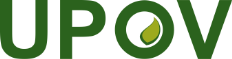 EInternational Union for the Protection of New Varieties of PlantsCouncilFifty-Fourth Ordinary Session
Geneva, October 30, 2020C/54/21 Prov.Original:  EnglishDate:  October 30, 2020